Prima iscrizione – First registrationRinnovo - RenovationIl/la sottoscritto/a – I, the undersignedNome e Cognome – Name and Surname – Documento di identità - ID number -------------------------------------------------------------------------------------------------------------------------------Luogo e data di nascita; professione – Place and date of birth; occupation -------------------------------------------------------------------------------------------------------------------------------Coniugato/a a (specificare la professione del coniuge)  – Married to (specify husband’s/wife’s occupation)-------------------------------------------------------------------------------------------------------------------------------Madre/Padre di (specificare la data di nascita) – Mother/Father of (specify birth’s date)--------------------------------------------------------------------------------------------------------------------------------------------------------------------------------------------------------------------------------------------------------------Indirizzo – Address-------------------------------------------------------------------------------------------------------------------------------Telefono – Telephone-------------------------------------------------------------------------------------------------------------------------------E-mail-------------------------------------------------------------------------------------------------------------------------------chiede di essere ammesso/a come socio/a del CIRCOLO ROMAask to be registered as a member of CIRCOLO ROMA    come famiglia – as family 	 come singolo – as singleData – Date 	Firma – Signature________________________	________________________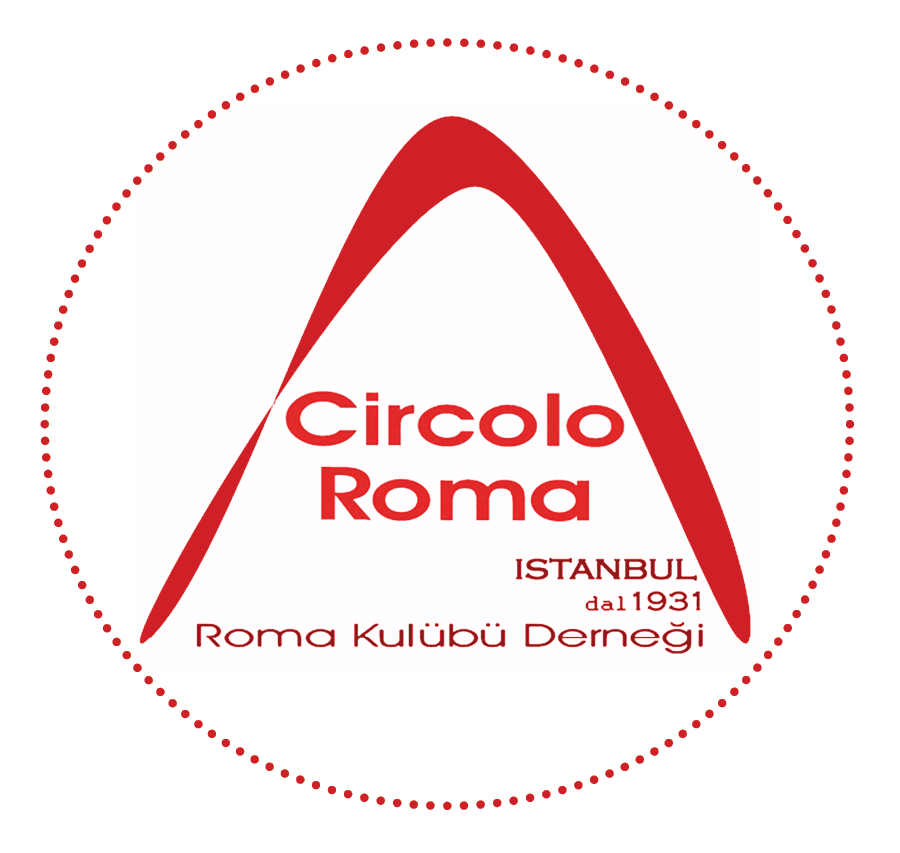 CIRCOLO ROMA – ROMA KULÜBÜ DERNEĞİpresso CASA D’ITALIAMeşrutiyet Cad. 75, Beyoğlu – TepebaşıFOTOGRAFIA – PICTURE